Муниципальное бюджетное дошкольное образовательное учреждение«Искровский детский сад» муниципального образования – Рязанский муниципальный район Рязанской областиМастер-класс для родителей«Ферма своими руками»Провела: воспитатель МБДОУ «Искровский детский сад» Капранова Елена Сергеевнап. Искра, 2019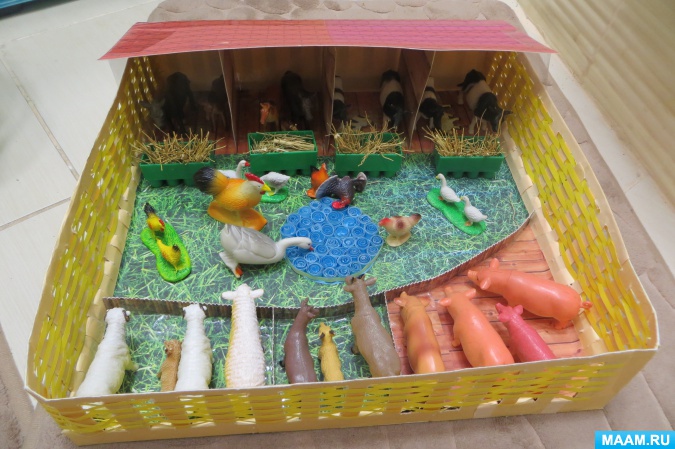 В данном мастер-классе расскажу о создании фермы.Нам понадобится:-коробка;-ножницы;-канцелярский нож;-клей-карандаш;-цветная бумага;-пластилин;-распечатка фона травы, стен, пола и крыши;-заготовка забора (смотрите ниже на фото) и перегородки в коровник;-картон;-скотч;-веник (из него я сделала сено для животных);-животные фермы.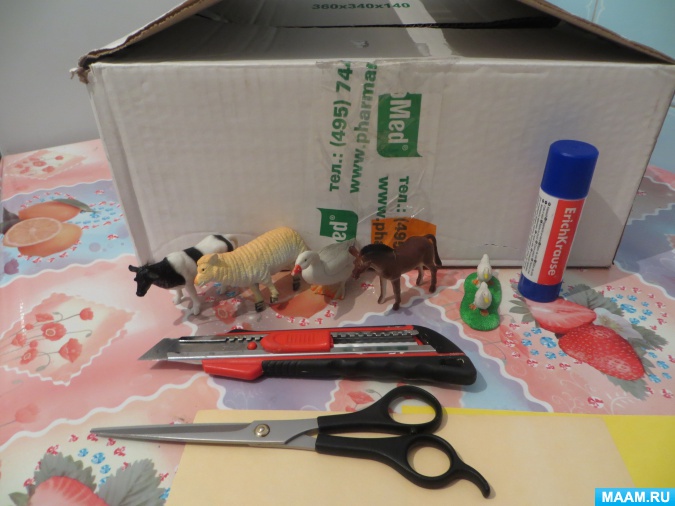 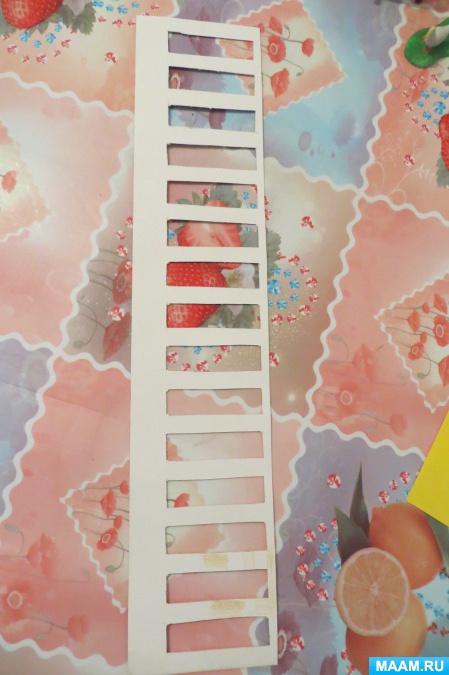 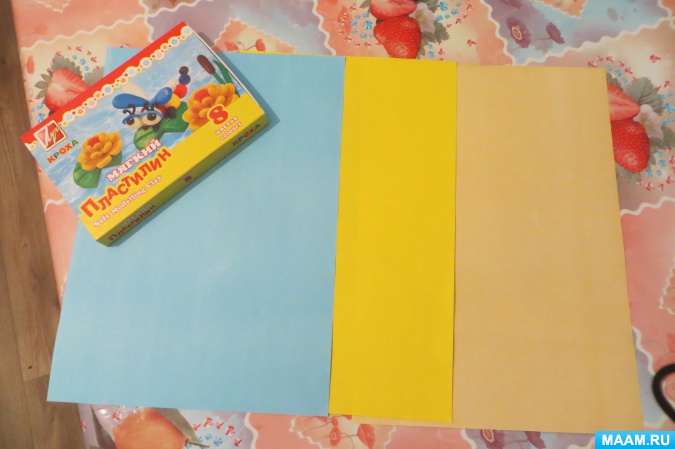 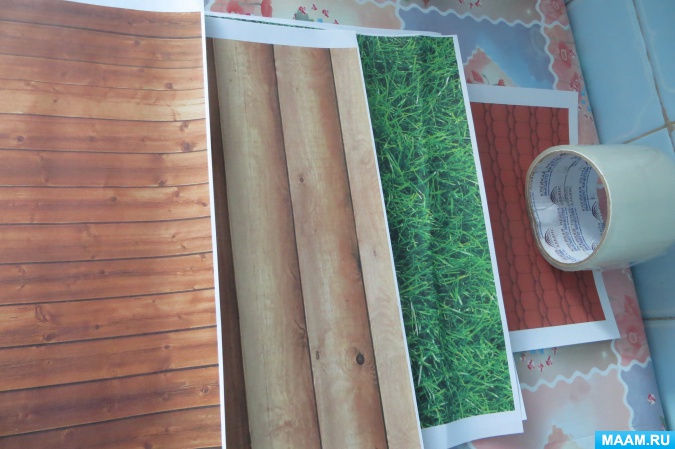 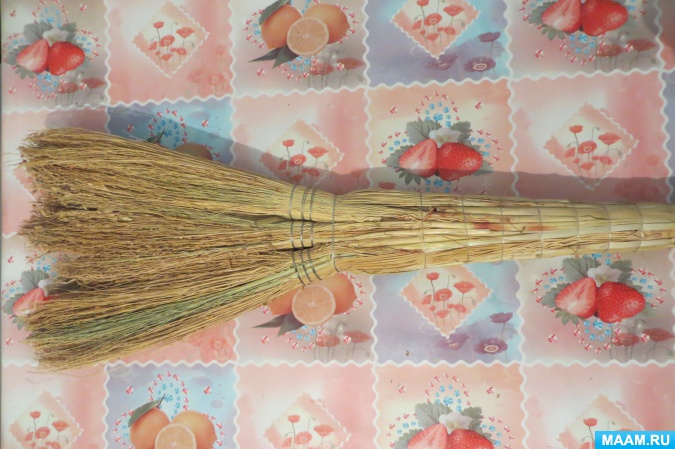 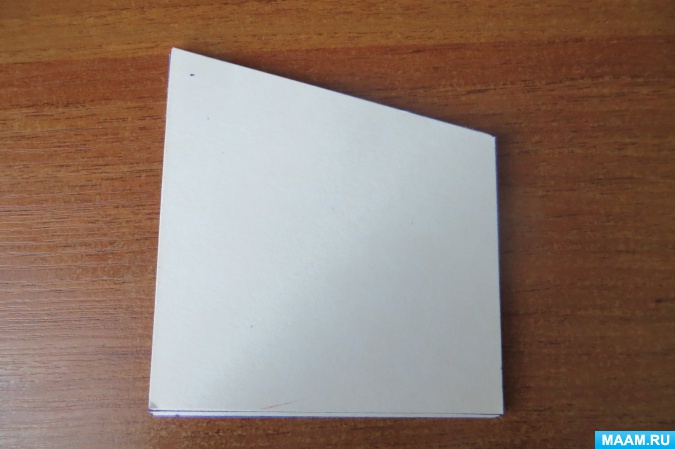 Берём коробку необходимого размера, отмеряем 2 сантиметра и обрезаем.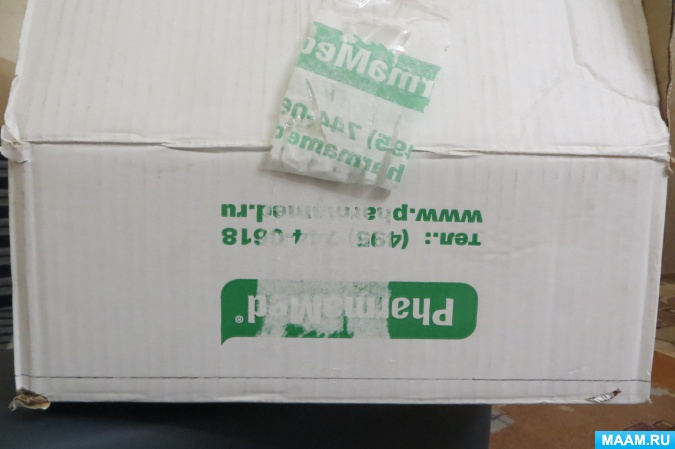 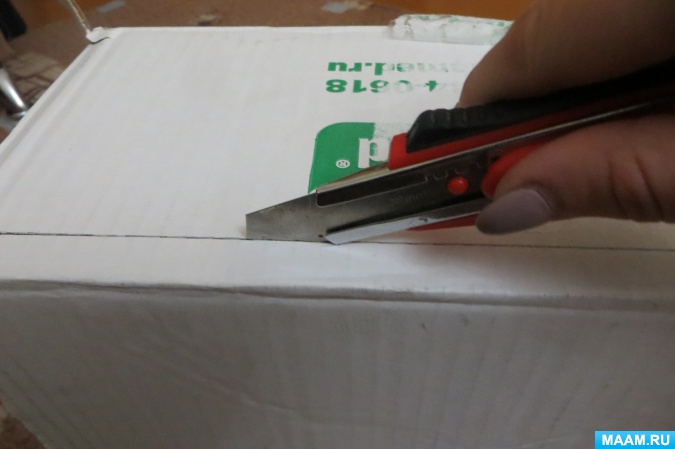 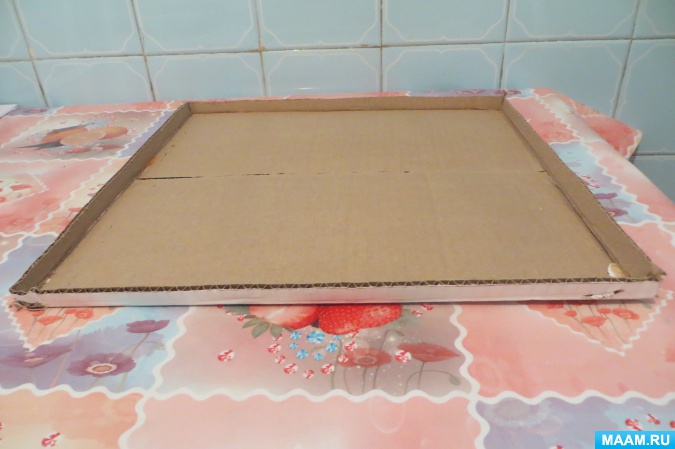 Затем приклеиваем заготовку забора (мне понадобилось 4 штуки) к бортику коробки,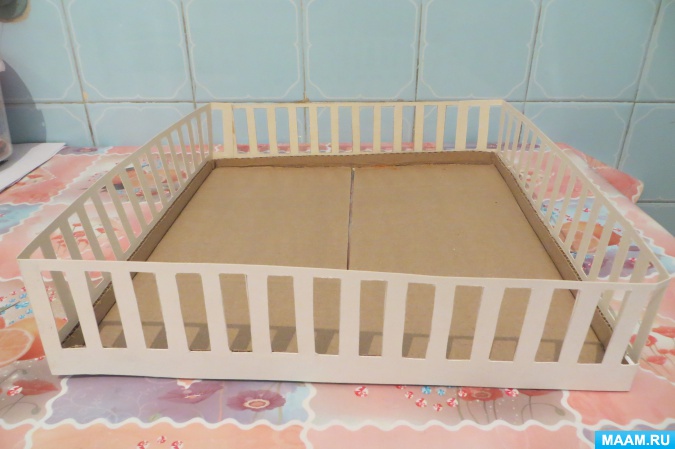 обклеиваем цветной бумагой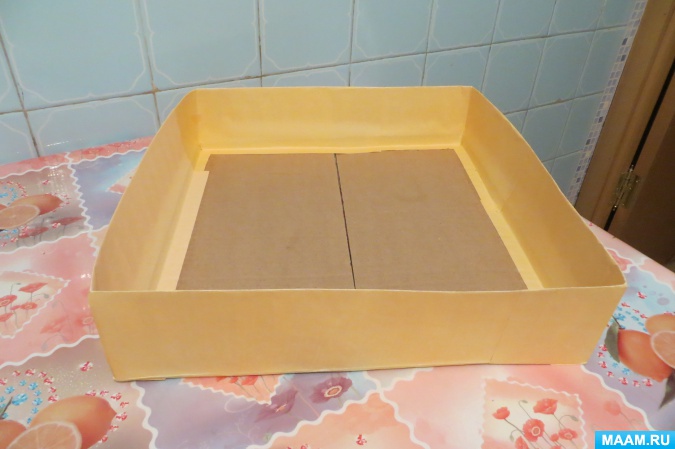 и вырезаем отверстия.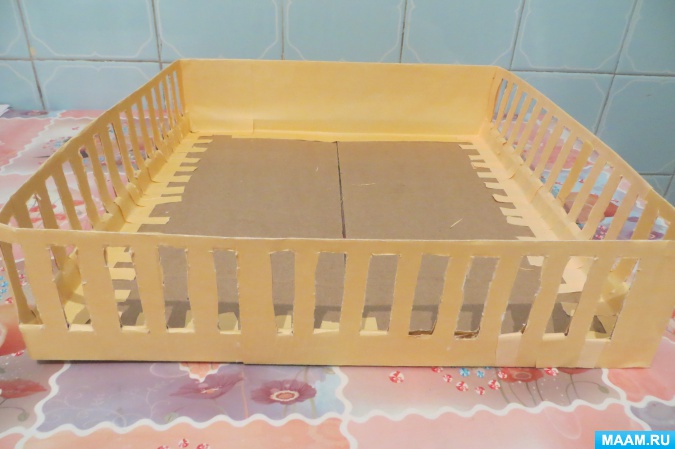 Из двусторонней цветной бумаги вырезаем полоски шириной 5 мм. и делаем плетёный забор. Вот так.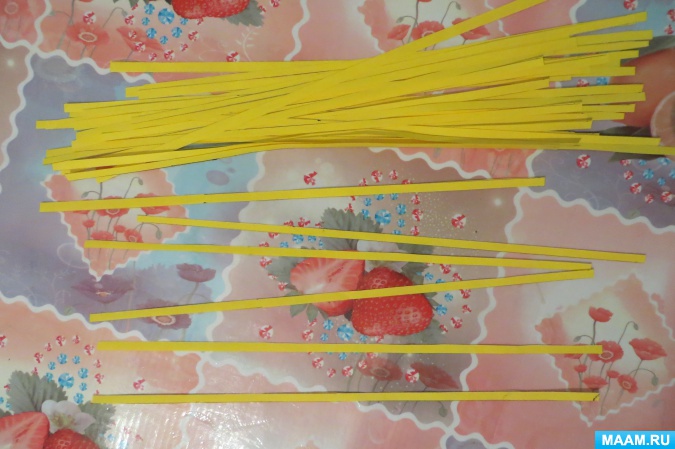 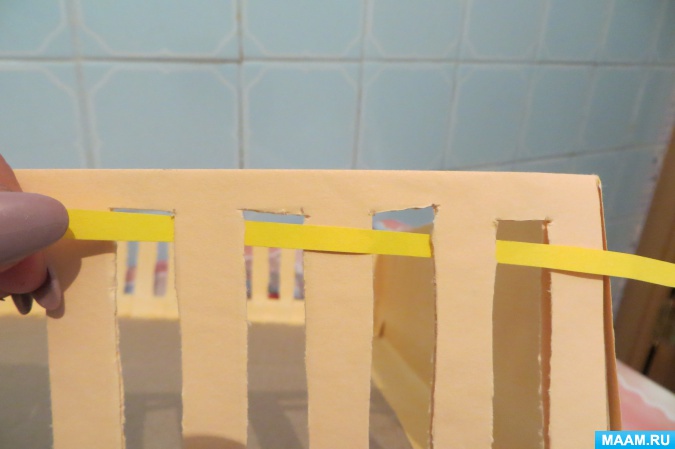 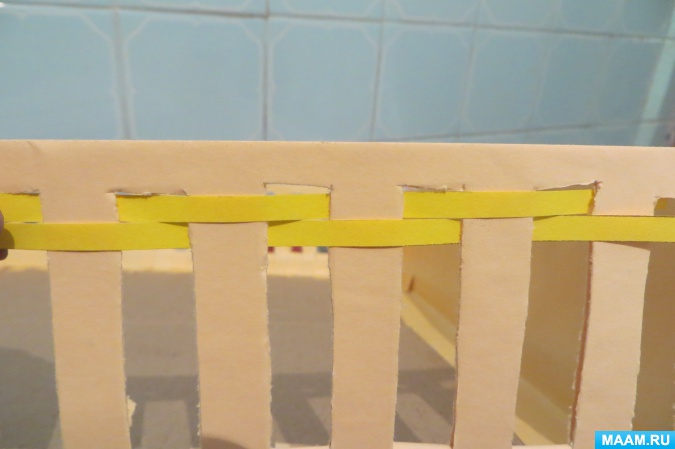 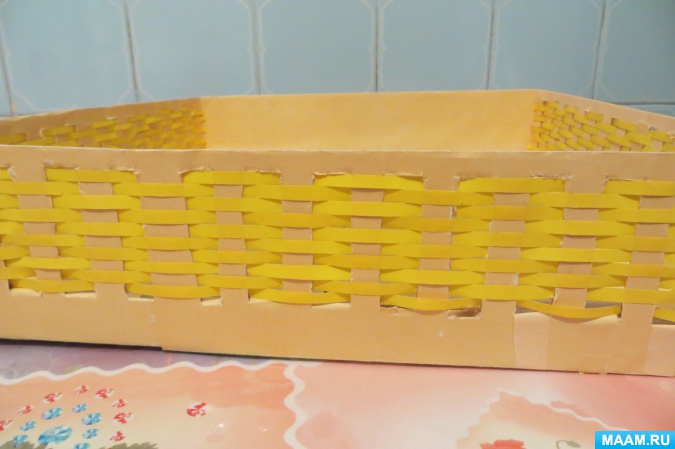 Края полосок закрепляем при помощи клея-карандаша.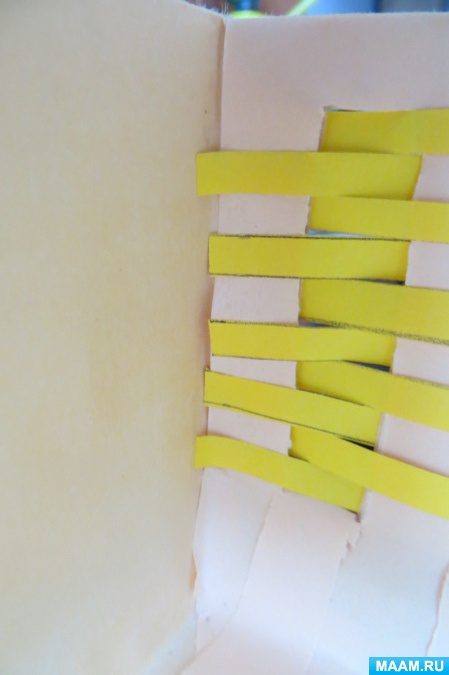 Далее из заготовок, распечатанных на цветном принтере, делаем пол в коровнике и свинарнике, а остальное пространство обклеиваем распечаткой травы.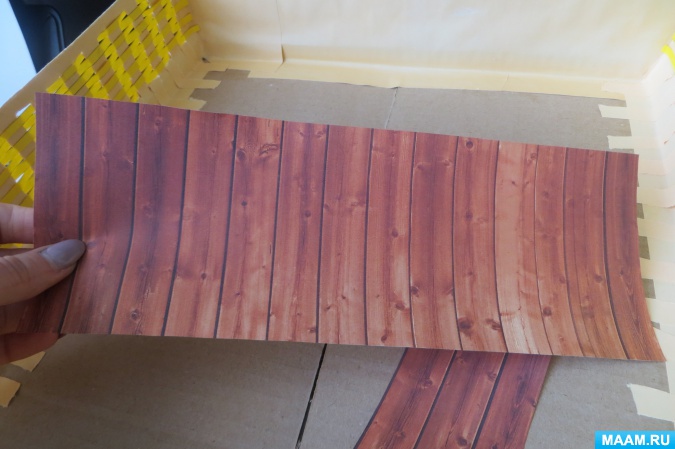 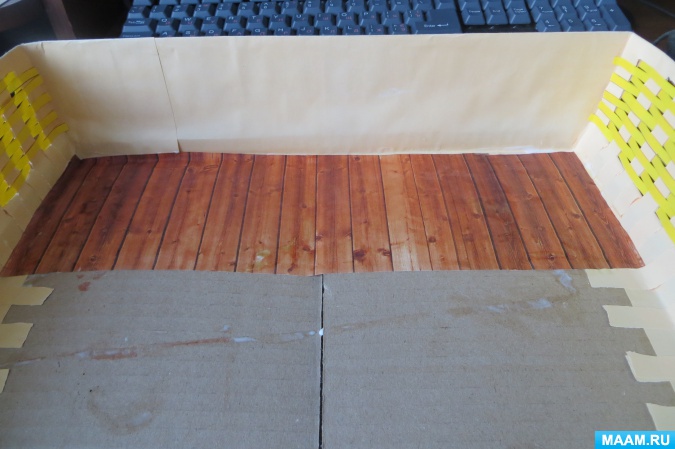 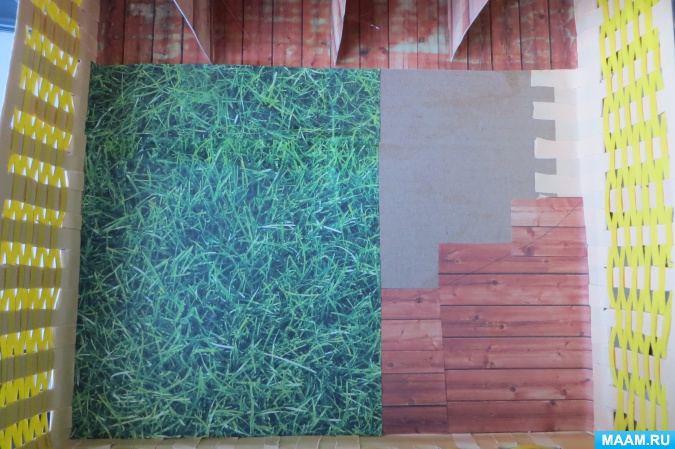 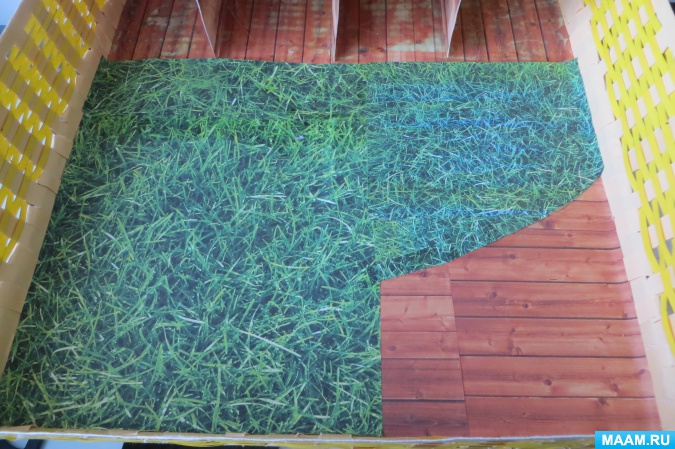 Обклеиваем перегородки в коровнике (мне понадобилось 3 штуки)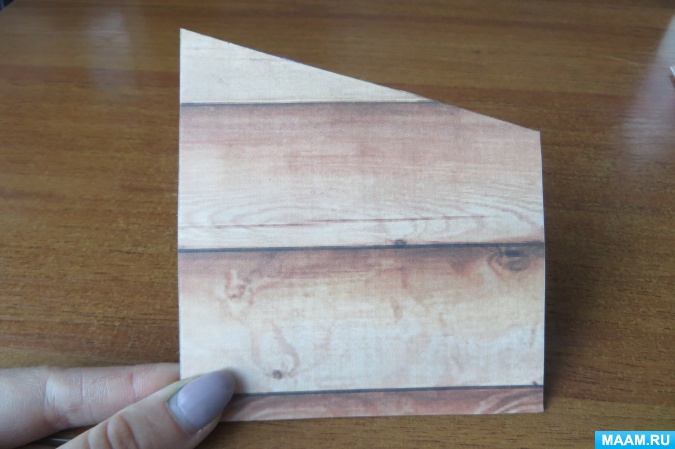 и закрепляем их при помощи скотча.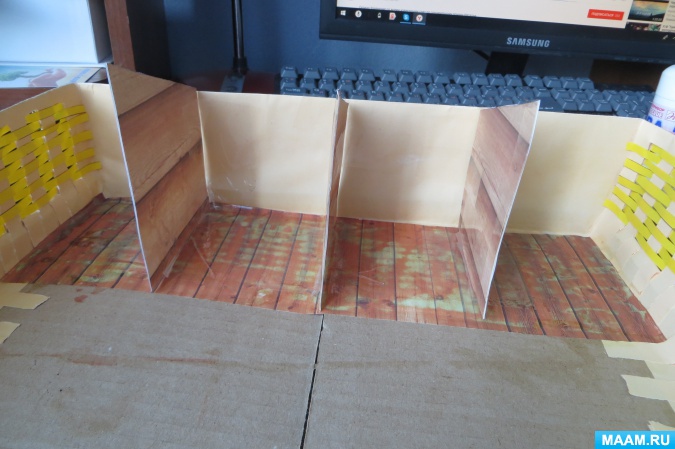 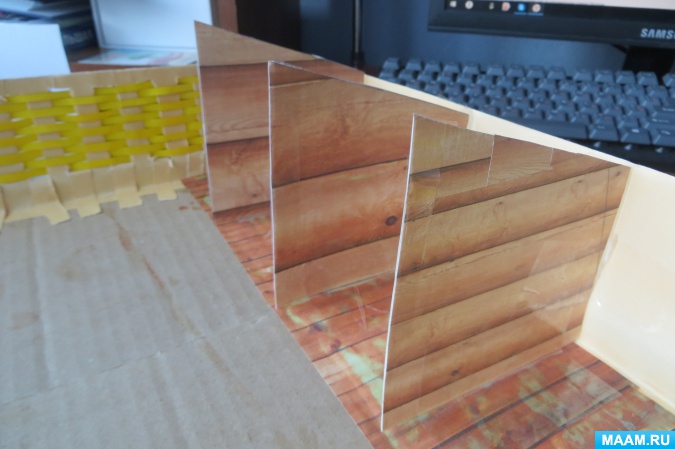 Аналогично делаем крышу,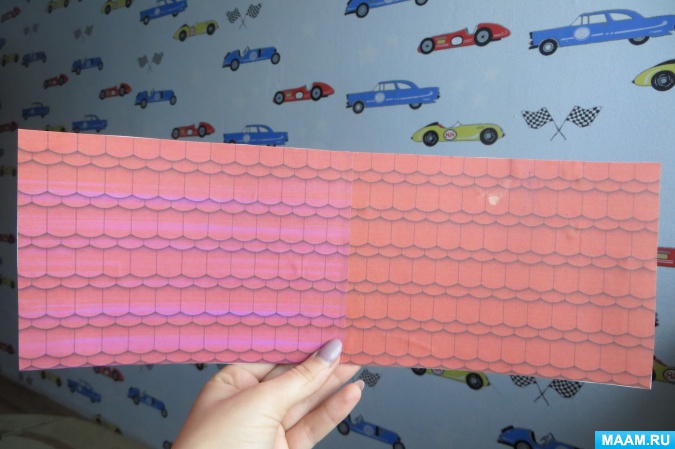 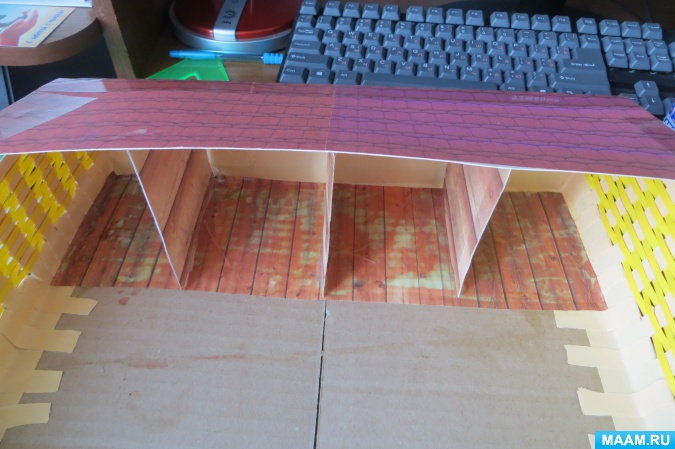 забор (высота 2 см.) для коз, баранов и свиней.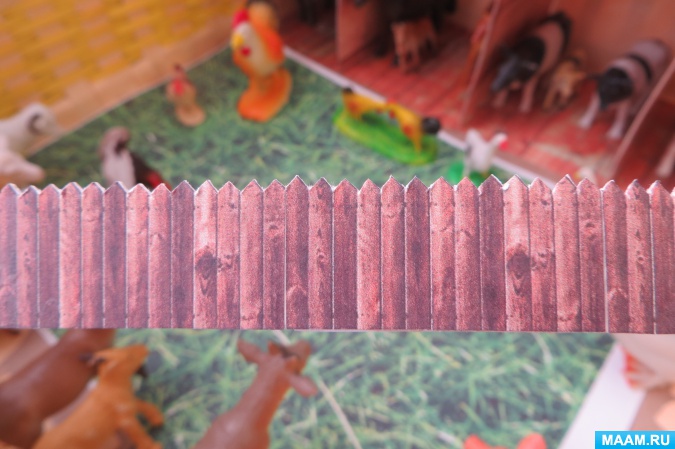 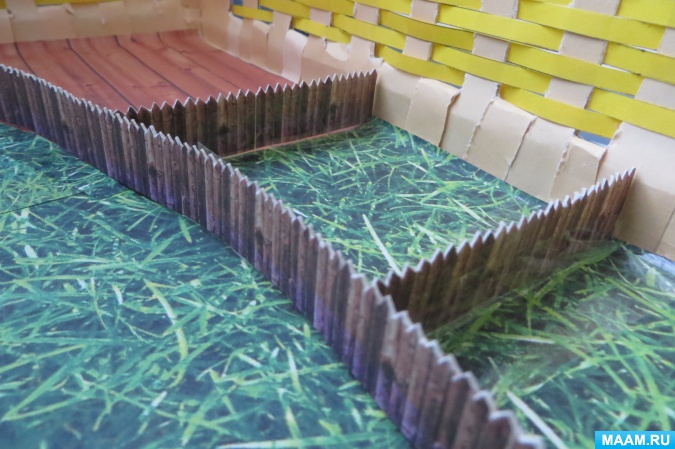 Из голубой цветной бумаги вырезаем пруд необходимого размера и формы (я выбрала круглый) и наклеиваем в центре заготовки.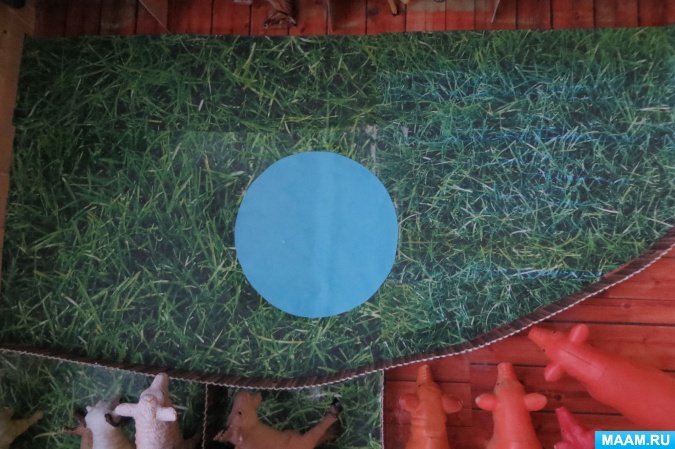 Оформляем его при помощи техники "квиллинг".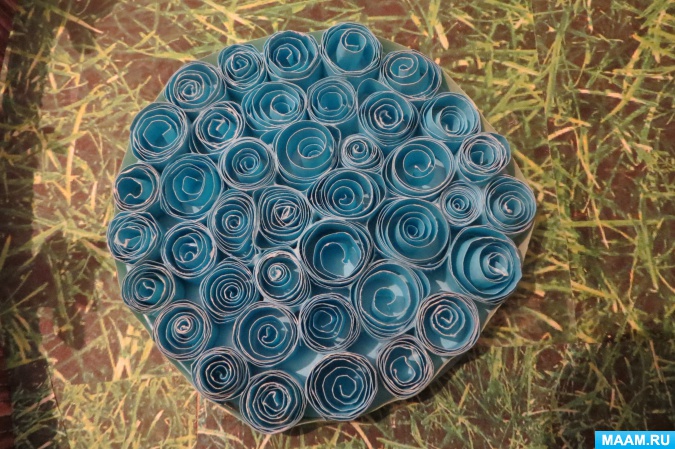 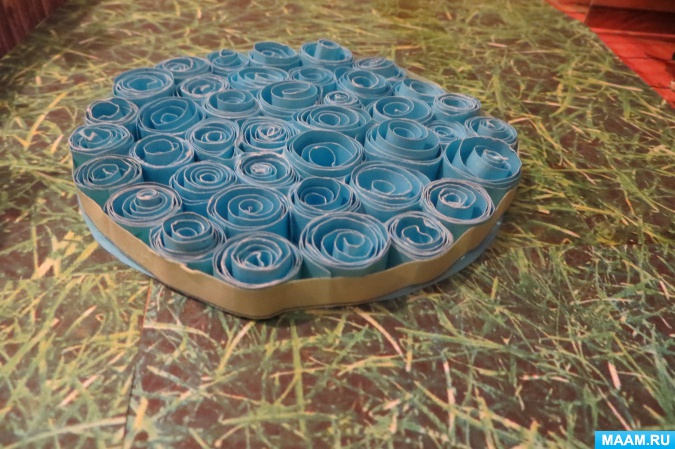 Для создания кормушек я использовала детали лего, а сено сделала из веника.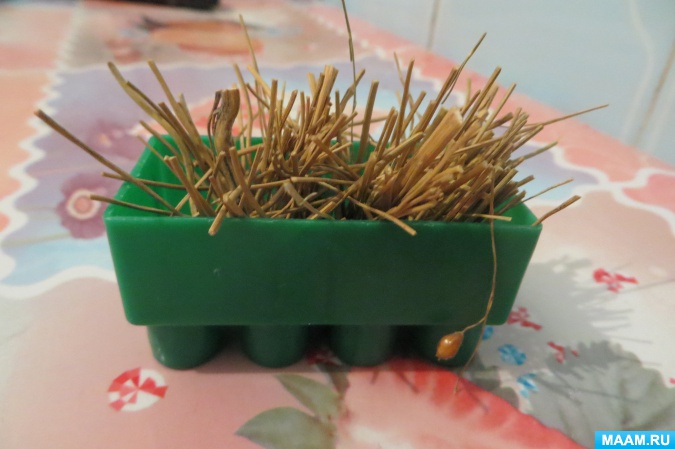 Вот и всё. Осталось расставить животных и поставить ферму в уголок природы.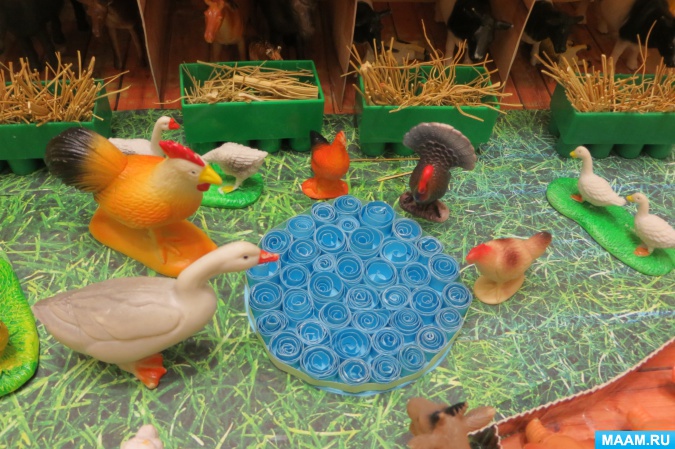 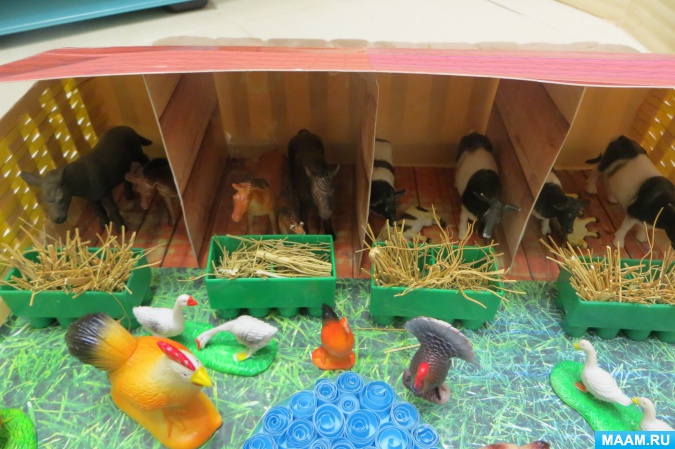 